Hague Agreement Concerning the International Registration of Industrial DesignsEntry into force of the twelfth edition of the Locarno ClassificationA new edition of the international classification used for the purposes of the registration of industrial designs (Locarno Classification) will enter into force on January 1, 2019.  In conformity with its previous practice, the International Bureau of the World Intellectual Property Organization (WIPO) does not reclassify the products, which constitute an industrial design or in relation to which an industrial design is to be used, in the international registrations classified according to a previous edition.The International Bureau of WIPO will apply the twelfth edition of the Locarno Classification to all international applications that have a filing date on or after January 1, 2019.The twelfth edition of the Locarno Classification is available on the WIPO website at the following address:  http://www.wipo.int/classifications/locarno/en/.September 20, 2018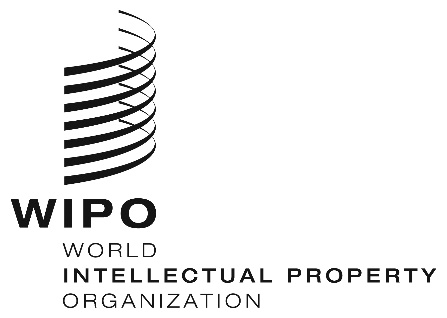 INFORMATION NOTICE NO. 8/2018  INFORMATION NOTICE NO. 8/2018  INFORMATION NOTICE NO. 8/2018  